MATHEMATICSPAGEMAKER10LIMITQ1. Evaluate the left hand and right-hand limit of the functionf(x) =    at x = 4(a) L.H.L = 1(b) R.H.L = –1(c) R.H.L = 1(d) noneL1Difficulty1Qtag MathematicsQcreator Pagemaker10Q2. Evaluate  (a) (b) (c) (d) L1Difficulty1Qtag MathematicsQcreator Pagemaker10Q3. Evaluate (a) (b) (c) ±(d) noneL1Difficulty1Qtag MathematicsQcreator Pagemaker10Q4. Evaluate (a) (b) (c) (d) noneL1Difficulty1Qtag MathematicsQcreator Pagemaker10Q5. Evaluate (a) 3(b) 6(c) 9(d) 12L1Difficulty1Qtag MathematicsQcreator Pagemaker10Q6. (a) 4(b) 2(c) 6(d) 0L1Difficulty1Qtag MathematicsQcreator Pagemaker10Q7. Evaluate (a) log4(b) lo16(c) log2(d) 0L1Difficulty1Qtag MathematicsQcreator Pagemaker10Q8. f(x) be a twice-differentiate function and  Calculate (a) 6(b) 3(c) 9(d) 0L1Difficulty1Qtag MathematicsQcreator Pagemaker10Q9. Evaluate (a) e4(b) e3(c) e2(d) eL1Difficulty1Qtag MathematicsQcreator Pagemaker10Q10. The points of discontinuity of f(x) = (a) (b) (c) (d) 0L1Difficulty1Qtag MathematicsQcreator Pagemaker10SolutionsS1. Ans. (c)Sol.R.H.L = 1S2. Ans. (a)Sol.=  S3. Ans. (b)Sol.S4. Ans. (c)Sol.S5. Ans. (a)Sol.S6. Ans. (b)Sol.S7. Ans. (a)Sol.S8. Ans. (a)Sol.6S9. Ans. (d)Sol.S10. Ans. (a)Sol.2sin sinLEVEL-IIQ1. Find  value of k if f(x) =  is continuous at x = 4 ?(a) 156(b) 256(c) 0(d) noneL3Difficulty3Qtag MathematicsQcreator Pagemaker10Q2. Let f(x) =    for what value of a f(x) is continuous at x = 0.(a) , 1(b) , –1(c) , +1(d) noneL3Difficulty3Qtag MathematicsQcreator Pagemaker10Q3. Evaluate (a) e(b) (c) (d) L3Difficulty3Qtag MathematicsQcreator Pagemaker10Q4. Evaluate (a) 4(b) 6(c) 8(d) 2L3Difficulty3Qtag MathematicsQcreator Pagemaker10Q5. Evaluate (a) (b) (c) 0(d) noneL3Difficulty3Qtag MathematicsQcreator Pagemaker10Q6. Point of iscontinuous is f(x) = (a) ± 1(b) ± 2(c) ± 3(d) 0L3Difficulty3Qtag MathematicsQcreator Pagemaker10Q7. Check differentiability of f(x) = , at x  0= 0, x = 0(a) differentiable(b) non-differentiable(c) can not say anything(d) noneL3Difficulty3Qtag MathematicsQcreator Pagemaker10Q8. The function f(x) =  0 is continuous at x = 0, then the value of f(0) is(a) 2log3(b) (log3(c) log6(d) noneL3Difficulty3Qtag MathematicsQcreator Pagemaker10Q9. f(x) =  is continuous at(a) x = 0 only(b) x = 2 only(c) x = 0 and 2(d) noneL3Difficulty3Qtag MathematicsQcreator Pagemaker10Q10. The number of points of non-differentiable for f(x) = max is(a) 4(b) 3(c) 2(d) 5L3Difficulty3Qtag MathematicsQcreator Pagemaker10SolutionsS1. Ans. (b)Sol.f(x) = = S2. Ans. (a)Sol.f(x) = ,  =  ,  x = 0 = a = , S3. Ans. (b)Sol.S4. Ans. (d)Sol. = 2S5. Ans. (b)Sol.= S6. Ans. (a)Sol.f(x) = =  = –1, 0  x2 < 10, x2 = 11, x2 > 1= 1, x < –10, x = –1–1, –1 < x < 10, x = 11, x > 1point of iscontinuity is x = ± 1S7. Ans. (a)Sol.f(x) = S8. Ans. (b)Sol.f(x) is continuous at x = 0f(x) = f(0)S9. Ans. (c)Sol.f(x) = S10. Ans. (d)Sol.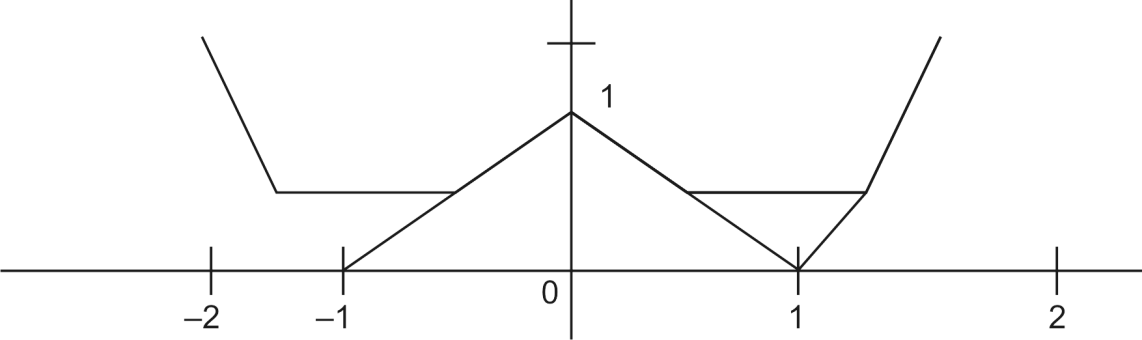 x = –2, –1, 0, 1, 2LEVEL-IIIQ1. Let f(x) =    , , then f is(a) differentiable both at x = 0 and at x = 2(b) differentiable at x = 0 but not differentiable at x = 2(c) not differentiable at x = 0 but differentiable at x = 2(d) differentiable neither at x = 0 nor at x = 2L5Difficulty5Qtag MathematicsQcreator Pagemaker10Q2. Let g(x) = log(f(x)) where f(x) is a twice differentiable positive function on (0,  such that f( = x f(x). Then, for N = 1, 2, 3, ...,g” =(a) (b) (c) (d) L5Difficulty5Qtag MathematicsQcreator Pagemaker10Q3. equals(a) (b) (c) (d) 4f(2)L5Difficulty5Qtag MathematicsQcreator Pagemaker10Q4.  is(a) 0(b) –1(c) 1(d) 2L5Difficulty5Qtag MathematicsQcreator Pagemaker10Q5. The function given by y =  is differentiable for all real numbers except the points(a) {0, 1, –1}(b) ± 1(c) 1(d) –1L5Difficulty5Qtag MathematicsQcreator Pagemaker10Q6. If  = 0, where n is nonzero real number, then a is equal to(a) 0(b) (c) n(d) n+1/nL5Difficulty5Qtag MathematicsQcreator Pagemaker10Q7.  , given that f’ (2) = 6 and f’ (1) = 4(a) does not exist(b) is equal to –3/2(c) is equal to 3/2(d) is equal to 3L5Difficulty5Qtag MathematicsQcreator Pagemaker10Q8. The domain of the derivative of the function f(x) =  is(a) R – {0}(b) R – {1}(c) R – {– 1}(d) R – {– 1, 1}L5Difficulty5Qtag MathematicsQcreator Pagemaker10Q9. The integer n for which   is a finite non-zero number is(a) 1(b) 2(c) 3(d) 4L5Difficulty5Qtag MathematicsQcreator Pagemaker10Q10. Let f : R  R be such that f(1) = 3 and f’(1) = 6. Then  equals(a) 1(b) (c) (d) L5Difficulty5Qtag MathematicsQcreator Pagemaker10SolutionsS1. Ans. (b)Sol.f’(0) = = = h cos  = 0so, f(x) is differentiable at x = 0f’() = = = f’(2+ sin =  sin =  sin Again, f’(= = = = = –  S2. Ans. (a)Sol.g(x+1) = log(f(x+1)) = logx+log(f(x))                         = logx + g(x) g – –4........Summing up all termsHence,  .S3. Ans. (a)Sol.Let L =   L = S4. Ans. (c)Sol.  = 1 (using L’ Hospital’s rule).S5. Ans. (a)Sol.From the graph, the function is not differentiable at x = –1, 0, 1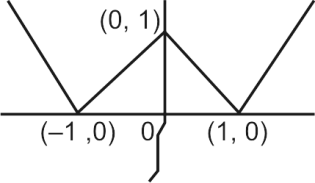 S6. Ans. (d)Sol.n n((S7. Ans. (d)Sol.S8. Ans. (d)Sol.f(x) is discontinuous at x = 1, – 1, hence non-differentiable.S9. Ans. (c)Sol. is non-zero  n = 3.S10. Ans. (c)Sol.= 